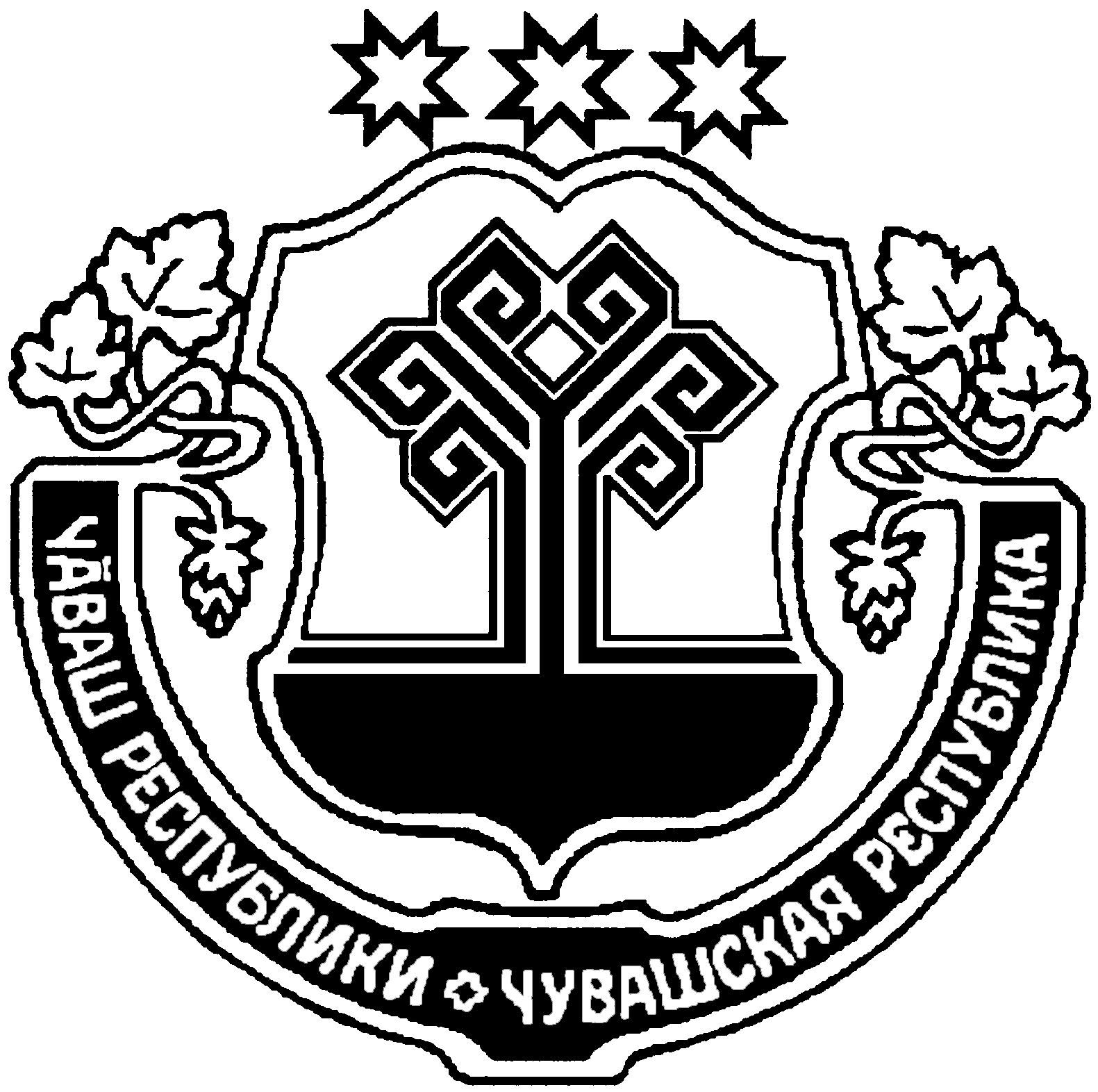 В соответствии с Уставом Большеалгашинского сельского поселения, на основании решения Собрания депутатов Большеалгашинского сельского поселения от 28.03.2018 г. № 41/1 «О внесении изменений в Решение Собрания депутатов Большеалгашинского сельского поселения Шумерлинского района «О  бюджете  Большеалгашинского сельского поселения  Шумерлинского района Чувашской  Республики  на 2018 год и  на плановый  период 2019 и 2020 годов»»администрация Большеалгашинского сельского поселения  п о с т а н о в л я е т:Внести изменения в муниципальную программу Большеалгашинского сельского поселения Шумерлинского района «Развитие потенциала муниципального управления» на 2016-2020 годы» от 22.12.2015г. № 99 ( с изменениями 12.08.2016 № 85, 07.03.2017 № 14, 29.06.2017 № 45; 28.12.2017 № 114; 26.02.2018 г. № 15; 08.06.2018 № 46) (далее - Программа) следующие изменения:Паспорт Муниципальной программы Большеалгашинского сельского поселения Шумерлинского района «Развитие потенциала  муниципального  управления» на 2016–2020 годы, изложить в новой редакции:П А С П О Р Т
муниципальной программы Большеалгашинского сельского поселения Шумерлинского района «РАЗВИТИЕ ПОТЕНЦИАЛА МУНИЦИПАЛЬНОГО УПРАВЛЕНИЯ»на 2016–2020 годыРаздел 6 «Обоснование объема финансовых ресурсов, 
необходимых для реализации Муниципальной программы» изложить в следующей редакции:«Раздел 6  Обоснование  объема  финансовых  ресурсов, необходимых  для  реализации  Муниципальной  программыРасходы Муниципальной программы формируются за счет средств   местного бюджета Большеалгашинского сельского поселения Шумерлинского района. Общий объем бюджетных ассигнований Муниципальной программы на 2016–2020 годы за  счет  местного  бюджета  составит 3988,1 тыс. рублей, в  том  числе:в 2016 году – 147,8 тыс. рублей;в 2017 году – 1228,9 тыс. рублей;в 2018 году – 1685,5 тыс. рублей;в 2019 году – 458,2 тыс. рублей;в 2020 году – 467,7  тыс. рублейОбъемы финансирования Муниципальной программы подлежат ежегодному уточнению исходя из реальных возможностей бюджета. Ресурсное обеспечение Муниципальной программы из местных бюджетов и средств внебюджетных источников на реализацию Муниципальной программы приведены в приложении № 5 к настоящей Муниципальной программе. В Муниципальной программу включены подпрограммы, реализуемые в рамках Муниципальной программы, согласно приложениям № 6–8 к настоящей Муниципальной программе.»Приложение № 3 к муниципальной программе Большеалгашинского сельского поселения Шумерлинского района «Развитие потенциала муниципального управления» на 2016-2020 годы   изложить в следующей редакции, согласно приложению № 1 к настоящему постановлению.Приложение № 5 к муниципальной программе Большеалгашинского сельского поселения Шумерлинского района  «Развитие потенциала муниципального управления» на 2016–2020 годы изложить в следующей редакции, согласно приложению № 2 к настоящему постановлению.2. Настоящее постановление вступает в силу со дня опубликования в печатном издании «Вестник Большеалгашинского сельского поселения Шумерлинского района».Глава Большеалгашинского сельскогопоселения Шумерлинского района  					          Медведев М.Н.Приложение № 1 к постановлению от 18.02.2019 г.  № 8                                                                     Приложение № 3к муниципальной программе Большеалгашинского сельского поселения Шумерлинского района  «Развитие потенциала муниципального управления» на 2016–2020 годыП л а нреализации муниципальной программы  Большеалгашинского сельского  поселения  Шумерлинского  района«Развитие потенциала  муниципального управления» на 2016–2020 годы  Приложение № 2 к постановлению                                                                                                                                                                                         от  18.02.2019 г. № 8Приложение № 5к муниципальной программе Большеалгашинского сельского поселения Шумерлинского района  «Развитие потенциала муниципального управления» на 2016–2020 годыРЕСУРСНОЕ ОБЕСПЕЧЕНИЕ И ПРОГНОЗНАЯ (СПРАВОЧНАЯ) ОЦЕНКА расходов за счет всех источников финансирования реализации муниципальной программы Большеалгашинского сельского поселения Шумерлинского района «Развитие потенциала муниципального управления» на 2016–2020 годыЧĂВАШ  РЕСПУБЛИКИÇĚМĚРЛЕ РАЙОНĚЧУВАШСКАЯ РЕСПУБЛИКА ШУМЕРЛИНСКИЙ РАЙОНМĂН УЛХАШ ЯЛ ПОСЕЛЕНИЙĚНАДМИНИСТРАЦИЙĚЙЫШĂНУ18 февраля 2019 г.  № 8Мăн Улхаш салиАДМИНИСТРАЦИЯБОЛЬШЕАЛГАШИНСКОГО СЕЛЬСКОГО ПОСЕЛЕНИЯПОСТАНОВЛЕНИЕ             18 февраля 2019 г.   № 8село Большие АлгашиО внесении изменений в постановление администрации Большеалгашинского сельского поселения от 22.12.2015г. № 99 «Об утверждении муниципальной программы Большеалгашинского сельского поселения Шумерлинского района «Развитие потенциала муниципального управления» на 2016-2020 годы»Ответственный исполнитель Муниципальной программыОтветственный исполнитель Муниципальной программы–Администрация Большеалгашинского сельского поселения Шумерлинского районаСоисполнители Муниципальной программыСоисполнители Муниципальной программы–Администрация Большеалгашинского сельского поселения Шумерлинского районаУчастники Муниципальной программыУчастники Муниципальной программы–Администрация Большеалгашинского сельского поселения Шумерлинского районаНаименование подпрограмм Муниципальной программыНаименование подпрограмм Муниципальной программы–«Развитие муниципальной службы в Большеалгашинском сельском поселении Шумерлинского района Чувашской Республики»;«Обеспечение реализации Муниципальной программы Большеалгашинского сельского поселения Шумерлинского района «Развитие потенциала муниципального управления»  на 2016-2020 годыПрограммно-целевые инструменты Муниципальной программыПрограммно-целевые инструменты Муниципальной программы–«Развитие муниципальной службы в Большеалгашинском сельском поселении Шумерлинского района Чувашской Республики»;«Обеспечение реализации Муниципальной программы Большеалгашинского сельского поселения Шумерлинского района «Развитие потенциала муниципального управления»  на 2016-2020 годыЦель Муниципальной программыЦель Муниципальной программы–повышение эффективности  и  информационной  прозрачности деятельности  органов  местного самоуправления в Большеалгашинском сельском поселении Шумерлинского района Чувашской Республики»выполнение муниципальных функций и переданных государственных полномочий;Задачи Муниципальной программыЗадачи Муниципальной программы–повышение эффективности  местного  самоуправления;формирование и внедрение системы подбора в органы местного самоуправления наиболее достойных кандидатур, компетентных специалистов на основе принципа  равного  доступа  к  муниципальной службе;укрепление материально – технической базы администрации Большеалгашинского  сельского поселения Шумерлинского районаЦелевые индикаторы и показатели Муниципальной программы––достижение к 2020 году:удовлетворенность населения  информационной  открытостью деятельности  органов  местного самоуправления Большеалгашинского сельского поселения Шумерлинского района  Чувашской Республики –48,5 процента от числа опрошенных;Обеспечение деятельности администрации Большеалгашинского сельского поселения  Шумерлинского района на 100 %Срок и этапы реализации Муниципальной программыСрок и этапы реализации Муниципальной программы–2016–2020 годы:Объемы бюджетных ассигнований Муниципальной программыОбъемы бюджетных ассигнований Муниципальной программы–общий объем финансирования программы в 2016–2020 годах за счет средств местного бюджета составит – 3988,1   тыс. рублей, в том числе:в 2016 году – 147,8  тыс. рублей;в 2017 году – 1228,9  тыс. рублей;в 2018 году – 1685,5  тыс. рублей;в 2019 году – 458,2  тыс. рублей;в 2020 году – 467,7  тыс. рублейОжидаемые результаты реализации Муниципальной программыОжидаемые результаты реализации Муниципальной программы–повысить степень ответственности органов местного самоуправления Большеалгашинского сельского поселения Шумерлинского района    перед населением;обеспечить высокий  уровень  доступности  для  населения  информации  и  технологий  в  области местного самоуправления;укрепить  доверие  граждан  к  государственным органам местного самоуправления;создать условия  для  эффективного  выполнения  органами местного самоуправления Большеалгашинского  сельского поселения Шумерлинского района своих полномочий;обеспечение  высокого уровня выполнения муниципальных функций и переданных государственных полномочийНаименование подпрограммы государственной программы Чувашской Республики, основного мероприятия, мероприятий, реализуемых в рамках основного мероприятияОтветственный исполнитель (структурное подразделение)СрокСрокОжидаемый непосредственный результат (краткое описание)Код бюджетной классификации (республиканский бюджет Чувашской Республики)Финансирование, тыс. рублейНаименование подпрограммы государственной программы Чувашской Республики, основного мероприятия, мероприятий, реализуемых в рамках основного мероприятияОтветственный исполнитель (структурное подразделение)начала реализацииокончания реализацииОжидаемый непосредственный результат (краткое описание)Код бюджетной классификации (республиканский бюджет Чувашской Республики)Финансирование, тыс. рублей1234567Подпрограмма «Развитие муниципальной службы в Большеалгашинском сельском поселении Шумерлинского района»01.01.201631.12.2020Основное мероприятие 1. Развитие нормативно-правовой базы Большеалгашинского сельского поселения, регулирующей вопросы муниципальной службы в Большеалгашинском сельском поселенииАдминистрация Большеалгашинского сельского поселения Шумерлинского района01.01.201631.12.2020полнота нормативно-правовой базы Чувашской Республики по вопросам муниципальной службыxхОсновное мероприятие 2. Организация дополнительного профессионального развития муниципальных служащих в Большеалгашинском сельском поселении (далее – муниципальные служащие)Администрация Большеалгашинского сельского поселения Шумерлинского района01.01.201631.12.2020повышение уровня профессионализма и компетентности муниципальных служащих и лиц, состоящих в кадровых резервах органов местного самоуправления xхОсновное мероприятие 3. Внедрение на муниципальной службе современных кадровых технологийАдминистрация Большеалгашинского сельского поселения Шумерлинского района01.01.201631.12.2020создание эффективной системы поиска и отбора кандидатов для замещения должностей муниципальной службы для включения в кадровые резервы органов местного самоуправления; применение современных методов оценки граждан и муниципальных служащихxхОсновное мероприятие 4. Повышение престижа муниципальной службыАдминистрация Большеалгашинского сельского поселения Шумерлинского района01.01.201631.12.2020наличие высококвалифицированного кадрового состава на муниципальной службе; эффективность использования кадровых резервов;укрепление стабильности кадрового состава муниципальной службы; повышение престижа муниципальной службыxх5. Основное мероприятие  Формирование положительного имиджа органов местного самоуправления Большеалгашинского сельского поселения Администрация Большеалгашинского сельского поселения Шумерлинского района31.12.2020формирование объективного общественного мнения о деятельности муниципальных служащих;удовлетворенность граждан уровнем эффективности муниципальной службы и результативности деятельности муниципальных служащих;удовлетворенность муниципальных служащих условиями и результатами своей работы, морально-психологическим климатом в коллективеxхПодпрограмма «Развитие муниципальной службы вБольшеалгашинском сельском поселении Шумерлинского района»Администрация Большеалгашинского сельского поселения Шумерлинского района31.12.2020Обеспечить  высокий  уровень  доступности  для  населения  информации  и  технологий  в  области  местного  самоуправленияx0,0Подпрограмма «Обеспечение реализации Муниципальной программы Большеалгашинского сельского поселения Шумерлинского района «Развитие потенциала муниципального управления»  на 2016-2020 годыАдминистрация Большеалгашинского сельского поселения Шумерлинского района01.01.201631.12.2020Укрепить  доверие  граждан  к  государственным  органам  местного  самоуправления;993 0104 Ч5 Э 01 000003988,1Основное мероприятие 1. Обеспечение деятельности администрации  Большеалгашинского сельского поселения Шумерлинского района.Администрация Большеалгашинского сельского поселения Шумерлинского района01.01.201631.12.2020Обеспечение  высокого  уровня  выполнения  муниципальных  функций  и  переданных  государственных  полномочий993 0104 Ч5 Э 01 000003988,1ИтогоСтатусНаименование муниципальной программы Большеалгашинского сельского поселения Шумерлинского района(подпрограммы муниципальной программы Большеалгашинского сельского поселения Шумерлинского района)Источники финансированияРасходы по годам, тыс. рублейРасходы по годам, тыс. рублейРасходы по годам, тыс. рублейРасходы по годам, тыс. рублейРасходы по годам, тыс. рублейРасходы по годам, тыс. рублейРасходы по годам, тыс. рублейРасходы по годам, тыс. рублейРасходы по годам, тыс. рублейСтатусНаименование муниципальной программы Большеалгашинского сельского поселения Шумерлинского района(подпрограммы муниципальной программы Большеалгашинского сельского поселения Шумерлинского района)Источники финансирования201220132014201520162017201820192020123456789101112Муниципальная программа Большеалгашинского сельского поселения Шумерлинского района«Развитие потенциала муниципального управления» на 2016–2020 годы Муниципальная программа Большеалгашинского сельского поселения Шумерлинского района«Развитие потенциала муниципального управления» на 2016–2020 годы всегохххх147,81228,91685,5458,2467,7Муниципальная программа Большеалгашинского сельского поселения Шумерлинского района«Развитие потенциала муниципального управления» на 2016–2020 годы Муниципальная программа Большеалгашинского сельского поселения Шумерлинского района«Развитие потенциала муниципального управления» на 2016–2020 годы Муниципальная программа Большеалгашинского сельского поселения Шумерлинского района«Развитие потенциала муниципального управления» на 2016–2020 годы Муниципальная программа Большеалгашинского сельского поселения Шумерлинского района«Развитие потенциала муниципального управления» на 2016–2020 годы Муниципальная программа Большеалгашинского сельского поселения Шумерлинского района«Развитие потенциала муниципального управления» на 2016–2020 годы Муниципальная программа Большеалгашинского сельского поселения Шумерлинского района«Развитие потенциала муниципального управления» на 2016–2020 годы местный бюджетхххх147,81228,91685,5458,2467,7Подпрограмма Обеспечение реализации муниципальной  программы Большеалгашинского сельского  поселения Шумерлинского  района «Развитие  потенциала  муниципального управления» на 2016-2020 годыПодпрограмма Обеспечение реализации муниципальной  программы Большеалгашинского сельского  поселения Шумерлинского  района «Развитие  потенциала  муниципального управления» на 2016-2020 годывсегохххх147,81228,91685,5458,2467,7Подпрограмма Обеспечение реализации муниципальной  программы Большеалгашинского сельского  поселения Шумерлинского  района «Развитие  потенциала  муниципального управления» на 2016-2020 годыПодпрограмма Обеспечение реализации муниципальной  программы Большеалгашинского сельского  поселения Шумерлинского  района «Развитие  потенциала  муниципального управления» на 2016-2020 годыПодпрограмма Обеспечение реализации муниципальной  программы Большеалгашинского сельского  поселения Шумерлинского  района «Развитие  потенциала  муниципального управления» на 2016-2020 годыПодпрограмма Обеспечение реализации муниципальной  программы Большеалгашинского сельского  поселения Шумерлинского  района «Развитие  потенциала  муниципального управления» на 2016-2020 годыПодпрограмма Обеспечение реализации муниципальной  программы Большеалгашинского сельского  поселения Шумерлинского  района «Развитие  потенциала  муниципального управления» на 2016-2020 годыПодпрограмма Обеспечение реализации муниципальной  программы Большеалгашинского сельского  поселения Шумерлинского  района «Развитие  потенциала  муниципального управления» на 2016-2020 годыместный бюджетхххх147,81228,91685,5458,2467,7